QUICK GUIDE – DAILY PRAYER MEETING (45 minutes)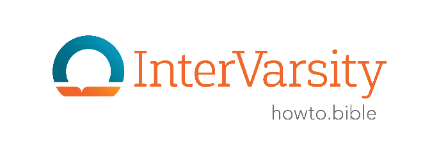 Scripture Passage [enter here]: _________________________5 min	Community and Vision – Lead an activity that helps your group get to know one another. Then tell the group your vision for why you are meeting and what you want to see God do. Prayer is our statement together that we do not want to do life and ministry without God.5 min	P: Praise – Prayer is rooted in who God is, not our efforts, so we begin with praise. Read the Scripture passage you selected and allow it to shape your prayers. Declare who God has been, is today, and will be forever. Practice a simple prayer like, “God, we praise you for _____.”5 min	R: Repent – Prayer is about who we are becoming, not what we are doing, so we repent and realign ourselves with God. Read a liturgy or Scripture of confession (like Psalm 51 or Isaiah 58). Consider writing out confessions, confessing in pairs, or practicing together: “Lord, we confess that _____.”  15 min	A: Ask – Prayer is an encounter with God, not a transaction, so we bring our requests in trust and hope. Lead the group through topics for prayer. Focus on the spiritual realities in your community (people who do not know Jesus, spiritual struggles, and so on), and allow your selected Scripture to guide what you pray into and out of each situation. Pause and ask, “God, how should we pray for this person/situation?” 5 min	Y: Yield – Prayer is a posture, not a procedure, so we remember that Jesus is Lord and we surrender again to his leadership in our lives. Consider a breath prayer like, “(Inhale) Lord Jesus, (exhale) we surrender to you.” Consider moving to a posture of surrender (arms open, kneeling, etc.). Pause and ask, “God, what invitation do you have for me today?” Close by reading your opening Scripture again.  10 min	Debrief – Discuss as a whole group or in groups of 3-4 if you have more than 9 people.What themes did we see coming up? How did our Scripture passage connect with our prayers?What is God saying? Is there anything we sense God inviting us to?Note any themes and invitations from God. Encourage the group. Books with liturgy – Common Prayer: A Liturgy for Ordinary Radicals by Claiborne, Wilson-Hartgrove, and OkoroEvery Moment Holy by Douglas Kaine McKelveyLiturgies from Below: Praying with People at the End of the World by Claudio Carvalhaes To learn more –The Power of Group Prayer: How Intercession Transforms Us and the World by Carolyn CarneyPray Like a Gourmet: Creative Ways to Feed Your Soul by David Brazzeal 